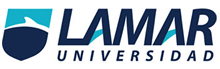 UNIVERSIDAD GUADALAJARA LAMARTURISMO 8° SEMESTREACTIVIDAD PRELIMINAR UNIDAD IIESTHER MONSERRAT GONZÁLEZ MÁRQUEZGUADALAJARA, JALISCO 
 19 de septiembre de 2014PREGUNTAS RELACIONADAD AL TEMA¿Qué es una agencia de viajes?¿De qué se encarga una agencia de viajes?¿Cuál es el propósito que tiene una agencia de viajes?¿Qué se realiza en una agencia de viajes?¿Qué beneficios se tiene en consultar a una agencia, que programar tus viajes por internet?¿Cómo se clasifica una agencia?¿Cuál fue la primera agencia de viajes?¿Qué te ofrece una agencia de viajes?¿Qué funciones tiene una agencia?¿Cuáles son las funciones que tiene una agencia?¿Cuáles son los destinos más solicitados en una agencia de viajes?¿Qué tipos de viaje ofrece una agencia de viajes?¿Qué servicios extras se tienen que dar en una agencia?¿En que ha afectado el poder comprar unas vacaciones en internet a una agencia?¿Cómo se da la idea de una agencia de viajes?